Дорогие друзья!Приглашаем принять участие в конкурсе «Культура за зелёную планету» 
В рамках III панъевропейского Фестивального марафона организаторы проводят конкурс «Культура за зелёную планету» с целью продвижения идей защиты окружающей среды, культуры потребления, а также развития экологического воспитания и творческого потенциала. В конкурсе могут принять участие все желающие. 
Создай произведение на указанную тему, пришли в адрес организаторов, прославься и получи памятные подарки! В качестве произведения принимаются рисунки, фотоработы, видеоролики, текстовые произведения, художественные инсталляции и прочее, что имеет непосредственное отношение к изобразительному искусству.Все работы принимаются в электронном виде на fmarathon@inbox.ruСтарт Конкурса – 1 марта 2017 года. Окончание приема работ – 1 мая 2017.  УСПЕВАЙТЕ!Подробности на сайте Марафона в разделе КОНКУРС: 
http://fmarathon.com/konkurs/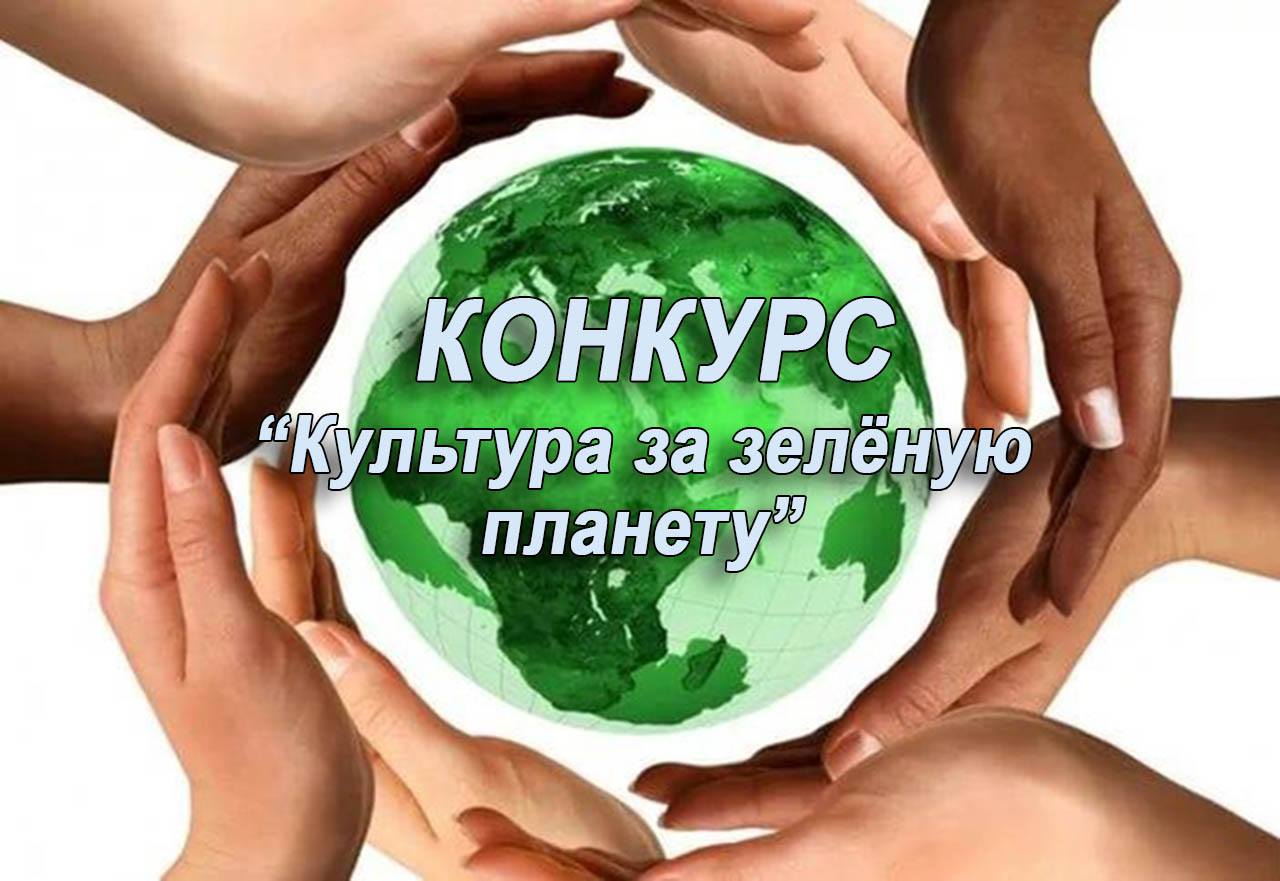 